Дата:Утверждаю:____________________Математика 3 класс. Учитель :   Юлпатова Л.ПМБОУ Ерзовкая СШ имени Героя Советского Союза Гончарова П. АОткрытый урок: «Путешествие в зоопарк», по теме «Деление суммы на число».ЦЕЛИ:
Научить детей различным способам деления суммы на число, каждое слагаемое которой делится на это число;
развивать вычислительные навыки, наблюдательность, умение классифицировать, анализировать, сравнивать, обобщать;
воспитывать уважительное отношение друг к другу, чувство взаимопомощи, вспомнить работу с часами, обогатить  знания в области практического применения математики.
ЗАДАЧИ:
Применение распределительного свойства при делении суммы на число
развитие внимания, мышления, речи, умения сравнивать и обобщать
воспитание организованности, привитие интереса к математике, расширение кругозора, вспомнить  геометрические фигуры, научится делить сумму на число. Ход урока1.  Организационный момент  А) Психологический настройДавайте вспомним наш девиз:Математика важнаВ жизни всем она нужна.В) Проверка домашнего задания .2. Ход урокаЗагадка: « За высокою оградойВ нем  зверей полным – полноПосетителям, однако их кормить –запрещено!Это- Зоопарк.Учитель : А теперь ребята  давай  покажем на наших часах режим дня зоопарка.Часы работы зоопарка : С 7 .00 до 19.00, обед 13.30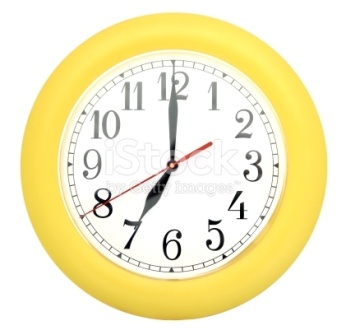 3. А сейчас ребусы: Узнаем кикие животные живут в нашем зоопарке?54:6=  ?   (и)________________32 :8= ? (а)________________63: 9= ? (Ф)__________________72 : 9= ? (Р)_________________7 *4 = ? (ж)__________________4*6=___________(д)                   9*9=________________(р)5*8=_______(ю)                         6*8=_______________(е)6*8=____________(л)                   3*5=__________________(в)8*8=______________(б)2*3=_________(н)                                          9:3=_______(с)10: 2=_________(0)2*2=_______________(л)81: 9=____(к)                           24:8=___________(у)                            32:8=___________(р)                 40:8=_____(у)             48:8=____________(г)56: 8=___________(н)               72:9=_____(е)8*2=_____(т)8*3=______________(и)                            5*8=____________(р)                  4*8=__________(Г)9*6=____(л)                8*7=___________(Ь)        7*5=___________(ы)                      5*9=______(в)Молодцы!!!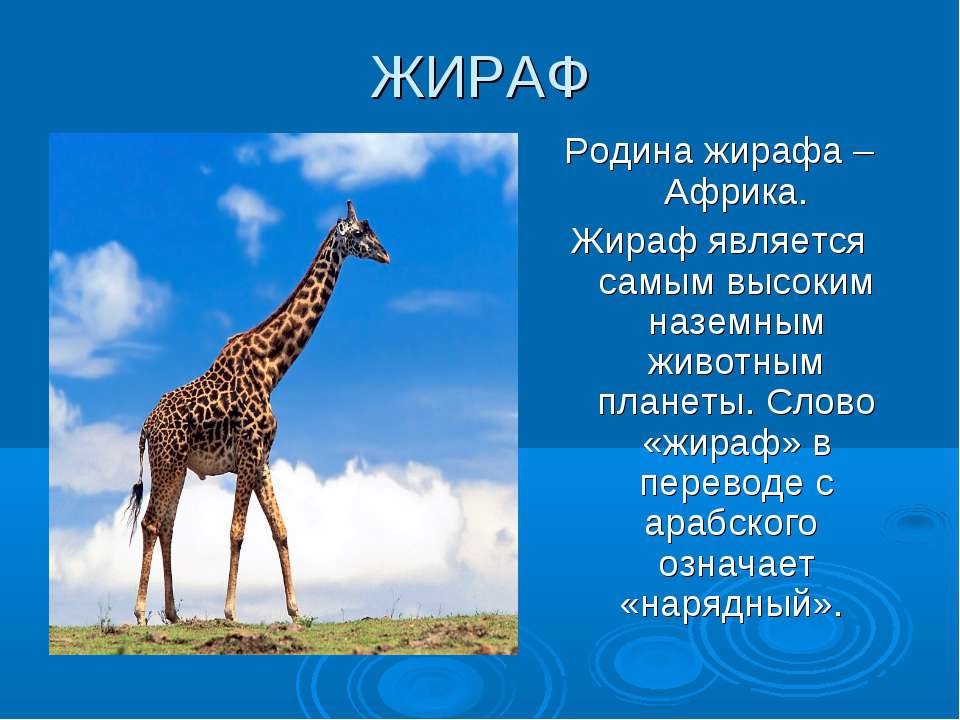 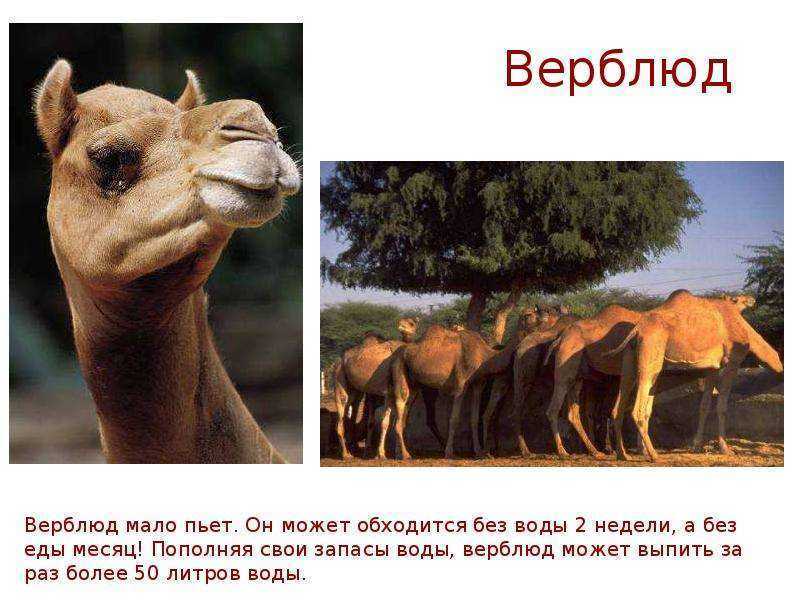 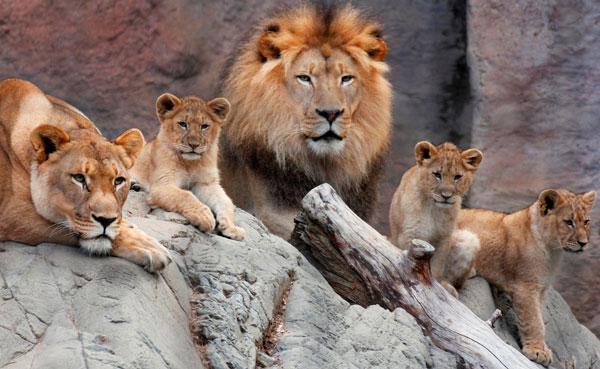 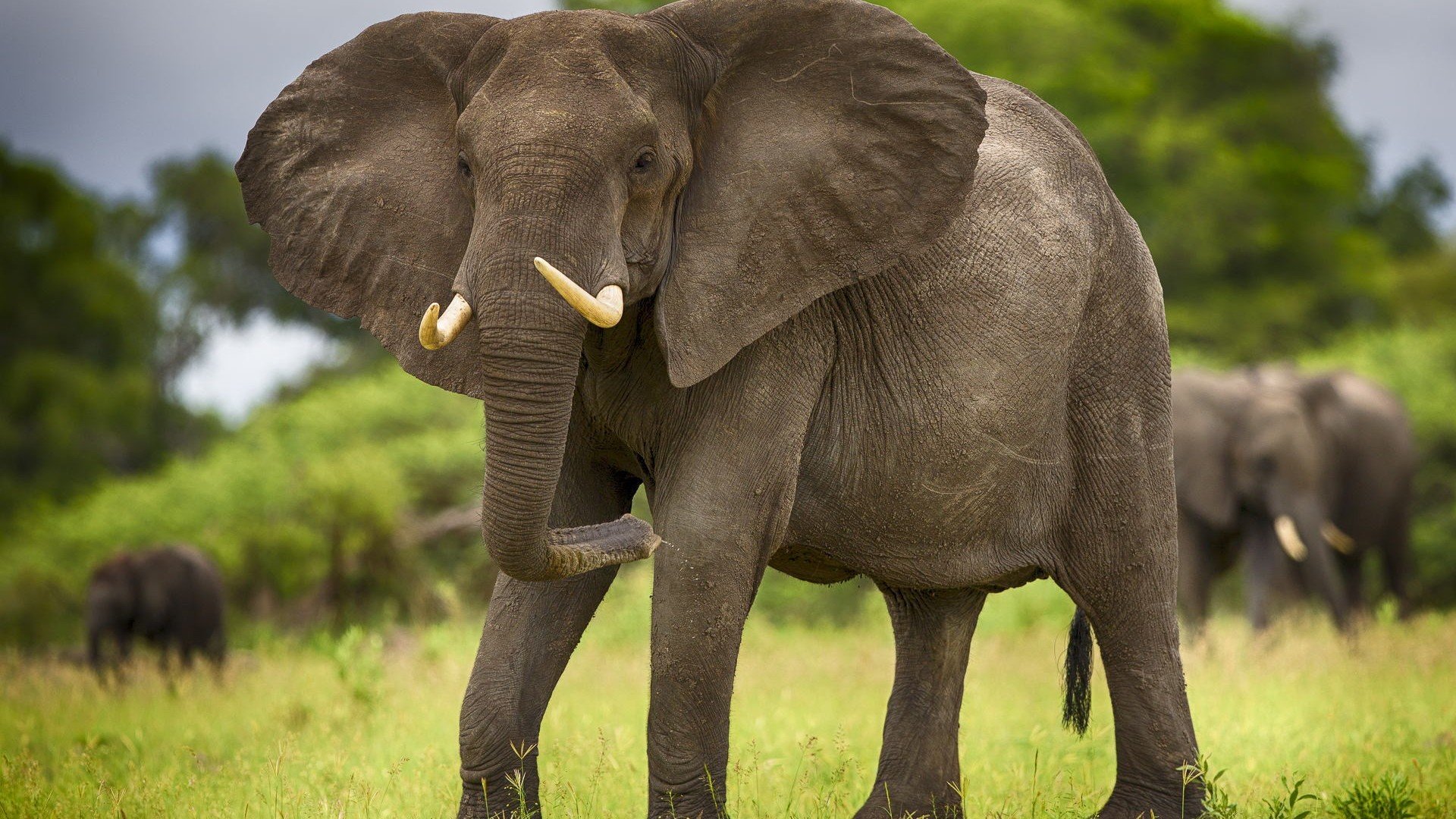 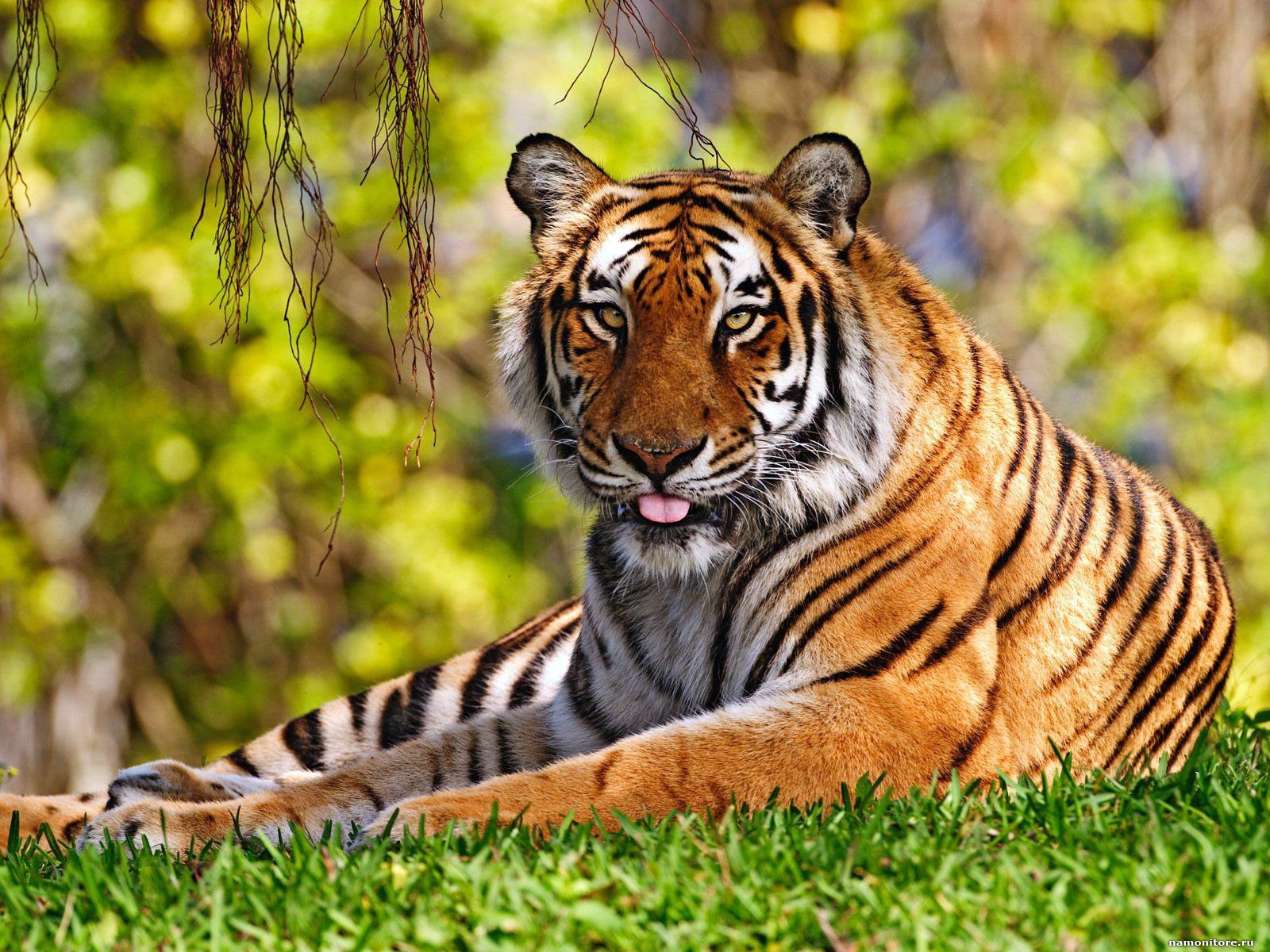 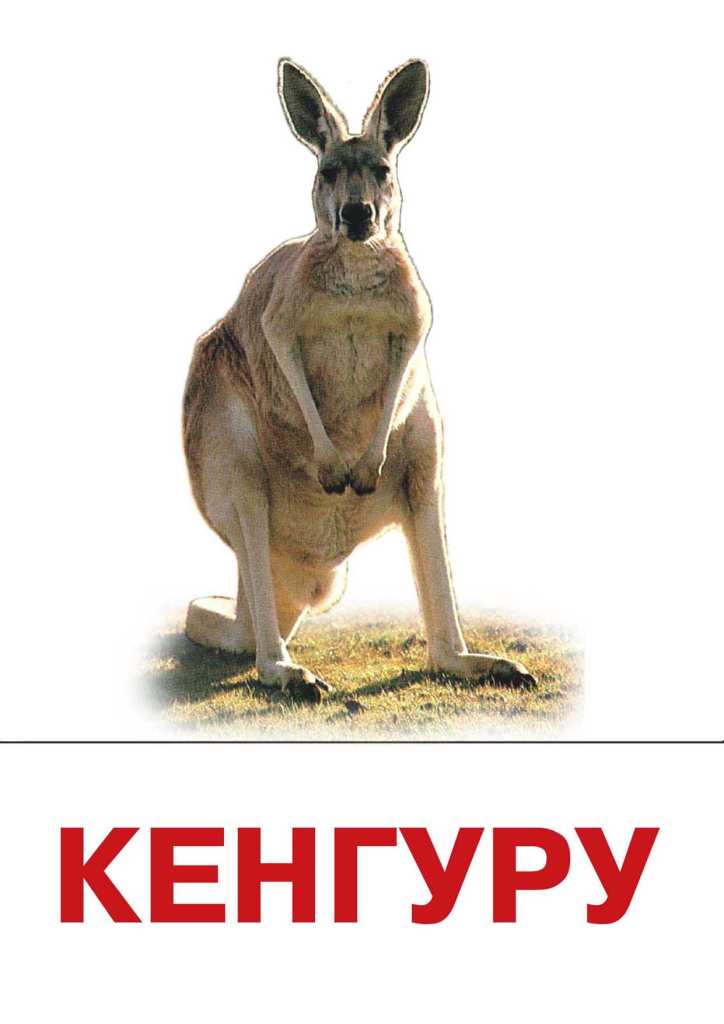 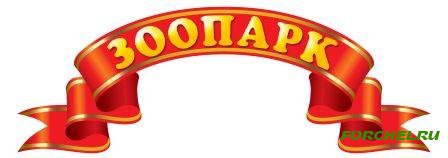 Дети рассказывают стихи о животных.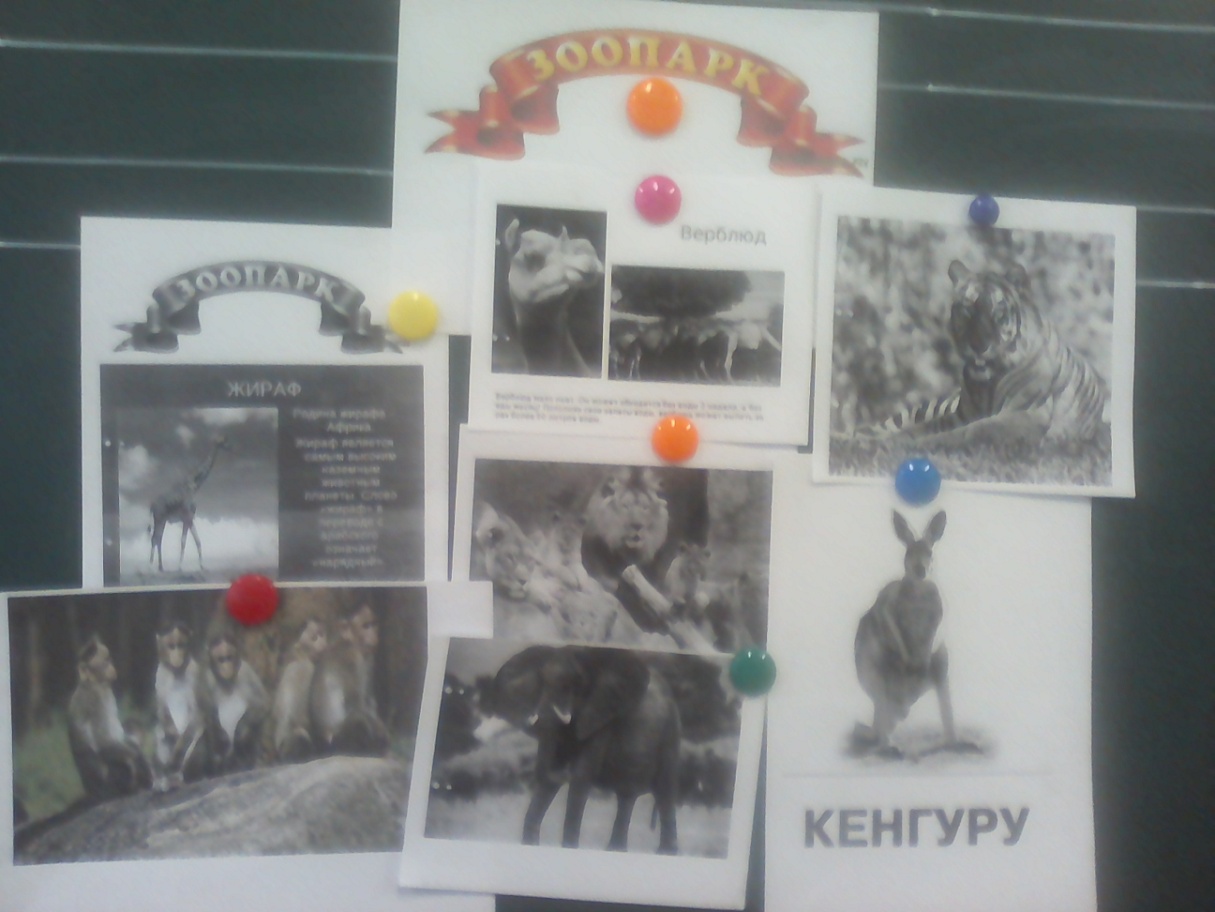 4.Физ. минутка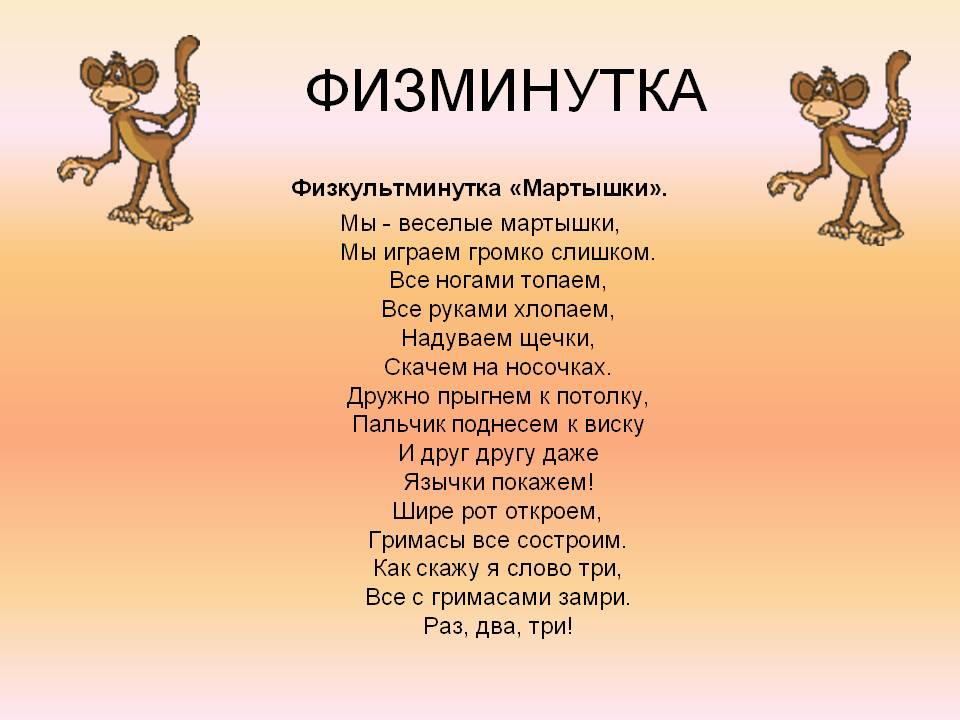 5. Время пришло кормить наших мартышек.Для этого решим задачу.В корзине лежало 15 яблок и 10 мандаринов. Эти фрукты раздали 5 мартышкам поровну каждой. Сколько всего фруктов получила каждая мартышка?6. Примеры на геометрических фигурах. Карточки (работа в парах).1)Найдите сумму чисел в прямоугольниках:______________________________________2) Найти  произведение в кругах:_____________________________________________3)Из суммы вычтите произведение :_____________________________________________________________-4)Разделите разность на число в четырёхугольнике :______________________  =    ( 60:6)+(12:6)=10+2=121)Найдите сумму чисел в прямоугольниках:52+44= 962) Найти  произведение в кругах:6*4= 243)Из суммы вычтите произведение :96-24= 724)Разделите разность на число в четырёхугольнике :72 : 6=(60+12):6= (60:6)+(12:6)=10+2=1260 12 7. А у нас есть еще в зоопарке рептилии.(Работа в группах)Рептилии      0                       1                 2                             3                           4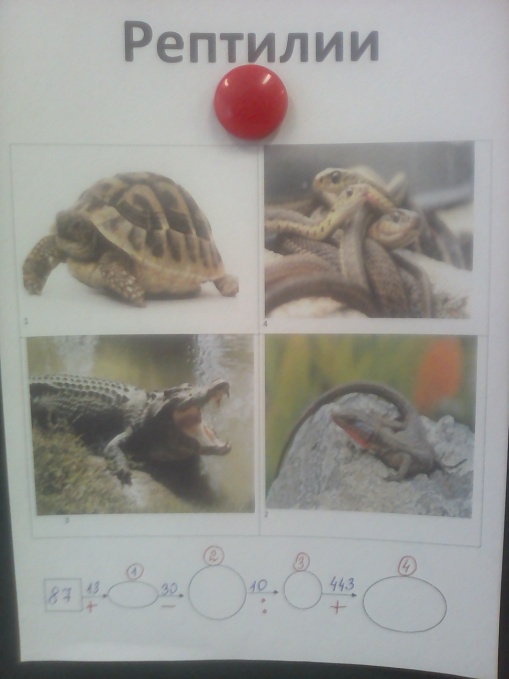 87(0) +13(1)__- 30(2)___: 10(3)___+443(4)Интересные факты:-Какой длинны достигает гребнистый крокодил?___7м.-Сколько позвонков у взрослой змеи?______--450 шт-Сколько лет жувут черепахи?____100 лет-Сколько видов ящериц есть на территории РФ?__70 видов.Итак давайте выставим часы на  на 19.00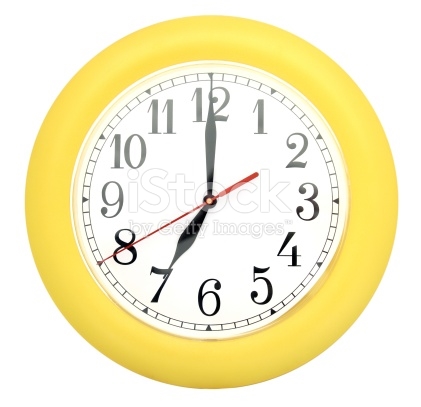 Подведение итогов.Домашнее задание:______________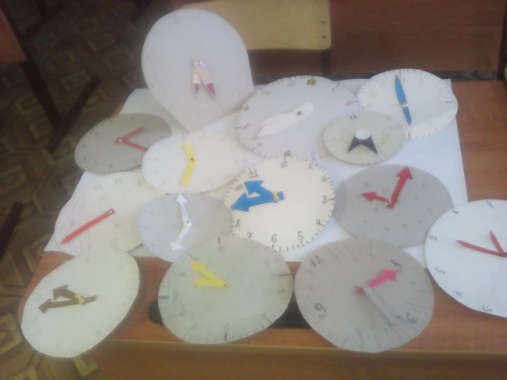 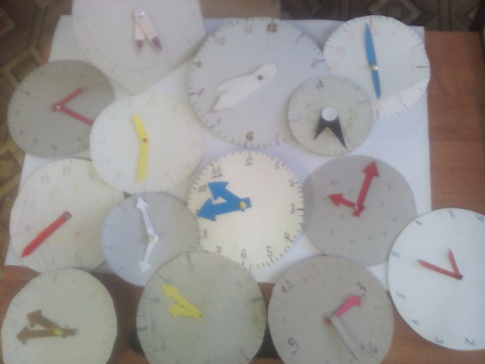 28984715488164484024345698765431624324054564535Горбатый верблюдик в пустыне живёт,
Он важно ступает, колючки жуёт.
Он может подолгу не есть и не пить,
А нам помогает он грузы возить.Я недавно льва видала,
подошла к нему, сказала,
что читала в книжках где-то
нужно львам давать котлеты,
лев иваныч, дорогой
приходите к нам домой -
папин дам я вам обед:
с вермишелью сто котлет!Длинный хобот у слона,
Воду им он пьет с реки,
Достает все с высока,
Он ему вместо руки.
В Индии тигры живут и в Сибири,
Но у сибирского лапы пошире: -
Чтобы морозной сибирской зимой
Не провалился он в снег с головой.
В Индии тигры о снеге не знают,
Лишь от жары они там и страдают.
И потому- то у них, между прочим,
Шерсть и пореже, да и покороче.
С важным видом, словно граф,
По земле идет жираф,
Доставая - он таков! -
Головой до облаков.
Лишь в Австралии зелёной
Кенгуру живёт смышлёный.
Он своих детей не бросит,
Он с собой их в сумке носит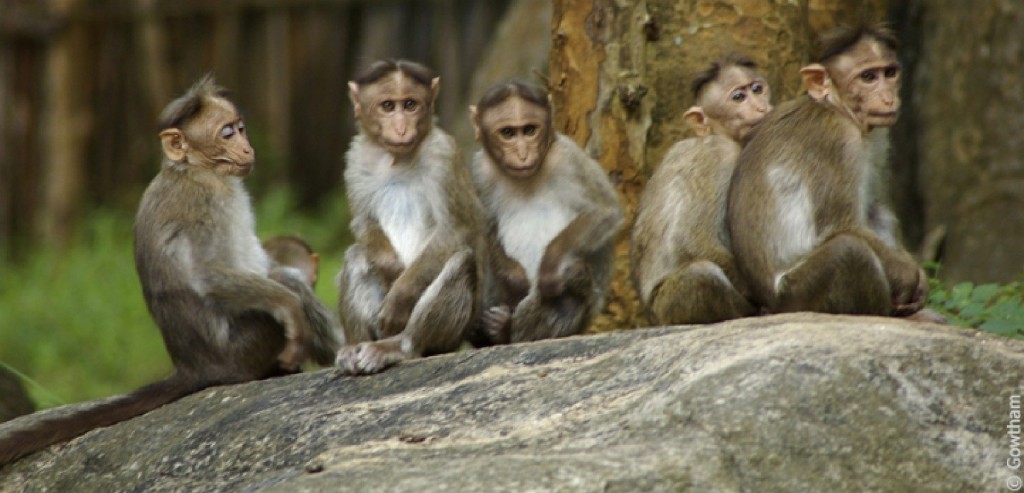 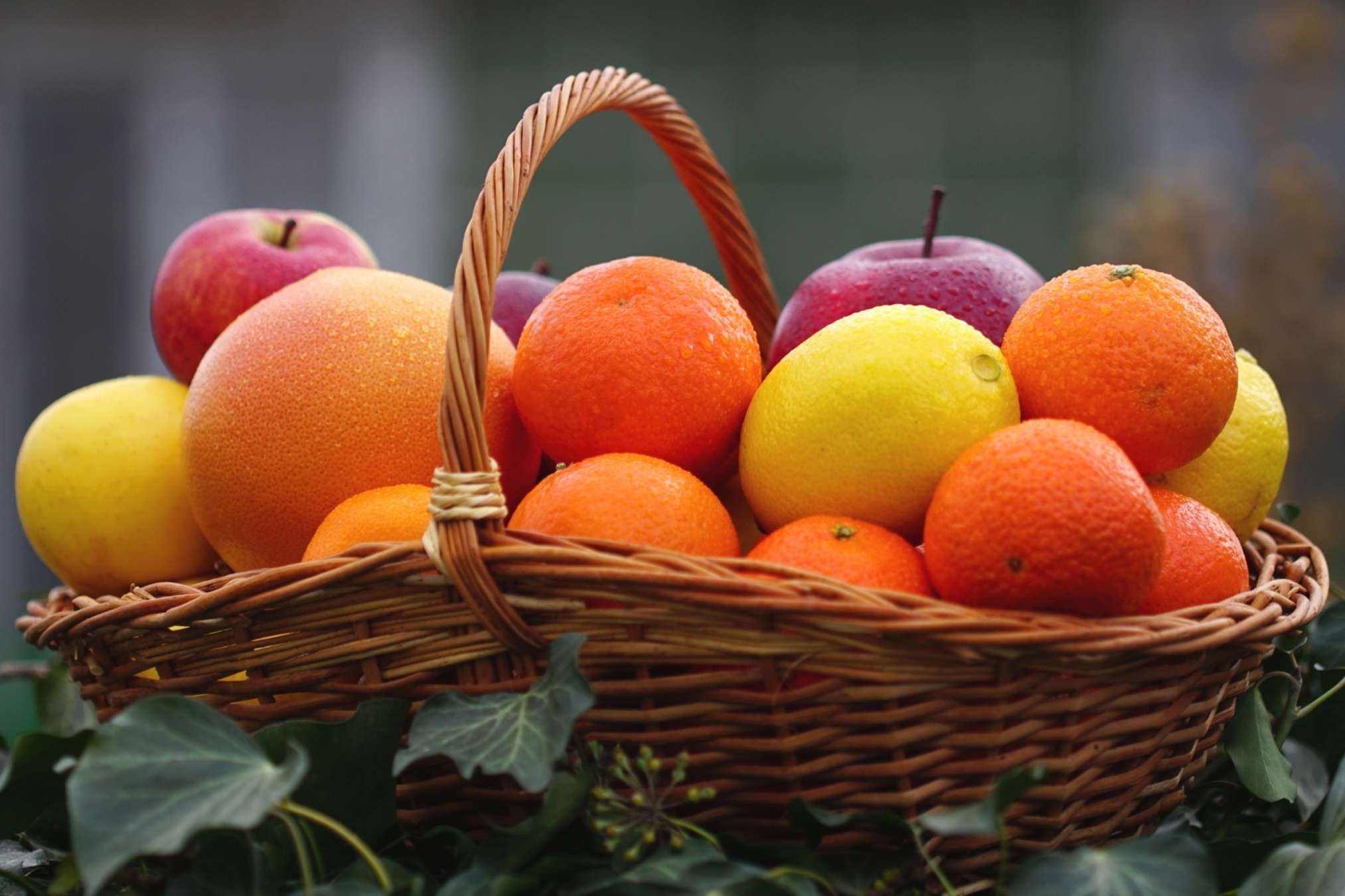 Дано:Яблоки-15шт.Мандарины-10 штКол-во мартыш -5 ж.Найти: Сколько фруктов получила каждая мартышка?1 способ1)15+10= 25(ф)-скол.всего.ф2) (15+10):5=5 (ф)-получ.кажд.мартыш.2 способ 1)15:5=3(ф)-яблок2)10:5=2(ф)-мандар.3)15:5+10:5=5(ф)1 способ1)15+10= 25(ф)-скол.всего.ф2) (15+10):5=5 (ф)-получ.кажд.мартыш.2 способ 1)15:5=3(ф)-яблок2)10:5=2(ф)-мандар.3)15:5+10:5=5(ф)Запишем  равенство(15+10):5=(15:5)+(10:5)Ответ: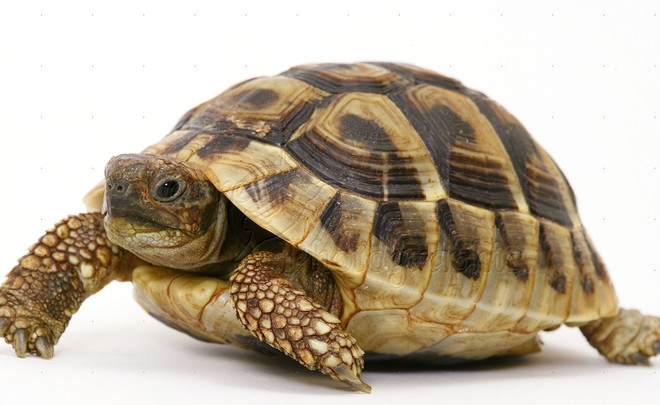 1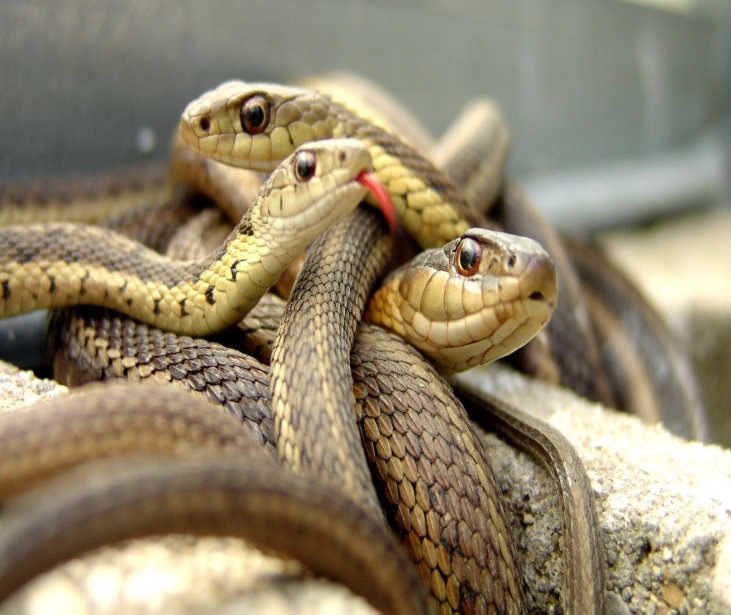 4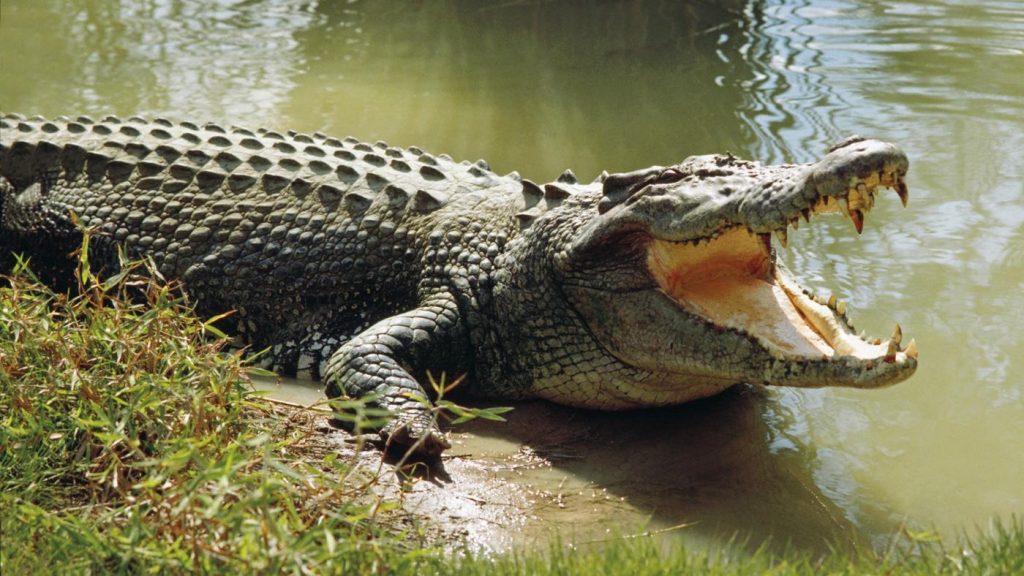 3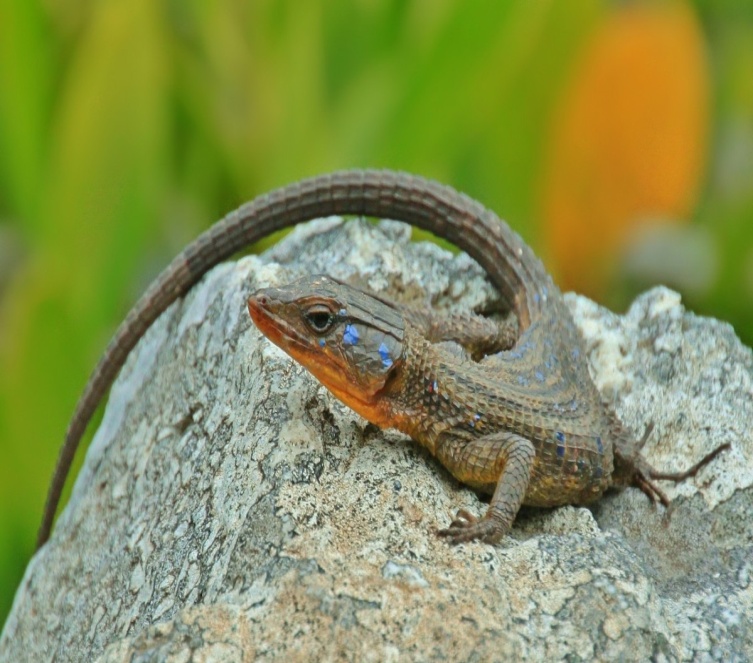 2